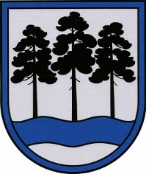 OGRES  NOVADA  PAŠVALDĪBAReģ.Nr.90000024455, Brīvības iela 33, Ogre, Ogres nov., LV-5001tālrunis 65071160, fakss 65071161, e-pasts: ogredome@ogresnovads.lv, www.ogresnovads.lv PAŠVALDĪBAS DOMES SĒDES PROTOKOLA IZRAKSTS20.§Par Ogres novada pašvaldības saistošo noteikumu Nr.6/2019 „Ogres novada pašvaldības kapsētu darbības un uzturēšanas noteikumi” precizēšanuLikuma “Par pašvaldībām” 45.panta otrā daļa nosaka, ka dome saistošos noteikumus un to paskaidrojuma rakstu triju darba dienu laikā pēc to parakstīšanas rakstveidā un elektroniskā veidā nosūta atzinuma sniegšanai Vides aizsardzības un reģionālās attīstības ministrijai (turpmāk - VARAM). Šā panta ceturtā daļa nosaka, ja saņemts VARAM atzinums, kurā pamatots saistošo noteikumu vai to daļas prettiesiskums, pašvaldības dome precizē saistošos noteikumus atbilstoši atzinumā norādītajam un publicē precizētos saistošos noteikumus. Ja pašvaldības dome nepiekrīt atzinumam pilnībā vai kādā tā daļā, dome savā lēmumā sniedz atbilstošu pamatojumu, kā arī publicē saistošos noteikumus. Saistošos noteikumus triju darba dienu laikā pēc to parakstīšanas rakstveidā un elektroniskā veidā nosūta VARAM.Ar Ogres novada pašvaldības domes 2019.gada 21.marta lēmumu “Par saistošo noteikumu Nr.6/2019 „Ogres novada pašvaldības kapsētu darbības un uzturēšanas noteikumi” pieņemšanu” tika pieņemti saistošie noteikumi „Ogres novada pašvaldības kapsētu darbības un uzturēšanas noteikumi”.VARAM 2019.gada 23.aprīļa atzinumā Nr.1-18/3809 sniedza iebildumus par 2019.gada 21.marta saistošajiem noteikumiem Nr.6/2019 „Ogres novada pašvaldības kapsētu darbības un uzturēšanas noteikumi”, kuri tiek ņemti vērā.Pamatojoties uz likuma “Par pašvaldībām” 45.pantu,balsojot: PAR – 15 balsis (E.Helmanis, G.Sīviņš, S. Kirhnere, M.Siliņš, Dz.Žindiga, Dz.Mozule, A.Mangulis, J.Laptevs, M.Leja, J.Iklāvs, J.Latišs, E.Bartkevičs. J.Laizāns, A.Purviņa, E.Strazdiņa), PRET – nav, ATTURAS – nav,Ogres novada pašvaldības dome NOLEMJ:Precizēt Ogres novada pašvaldības saistošos noteikumus Nr.6/2019 „Ogres novada pašvaldības kapsētu darbības un uzturēšanas noteikumi”, izsakot tos jaunā redakcijā, (turpmāk  - Saistošie noteikumi);Ogres novada pašvaldības centrālās administrācijas “Ogres novada pašvaldība” Juridiskajai nodaļai triju darba dienu laikā pēc Saistošo noteikumu parakstīšanas rakstveidā un elektroniskā veidā nosūtīt tos un paskaidrojumu rakstu VARAM atzinuma sniegšanai;Ogres novada pašvaldības centrālās administrācijas “Ogres novada pašvaldība” Sabiedrisko attiecību nodaļai pēc VARAM atzinuma saņemšanas publicēt Saistošos noteikumus pašvaldības laikrakstā “Ogrēnietis” un pašvaldības mājaslapā internetā;Ogres novada pašvaldības centrālās administrācijas “Ogres novada pašvaldība” Kancelejai pēc Saistošo noteikumu spēkā stāšanās nodrošināt Saistošo noteikumu brīvu pieeju Ogres novada pašvaldības ēkā un pašvaldības pagastu pārvaldēs;Kontroli par lēmuma izpildi uzdot pašvaldības izpilddirektora vietniecei.(Sēdes vadītāja, domes priekšsēdētāja E.Helmaņa paraksts)Ogrē, Brīvības ielā 33Nr.72019.gada 20.jūnijā